турнир в памяти Омарова М.О. – апрель -2016г.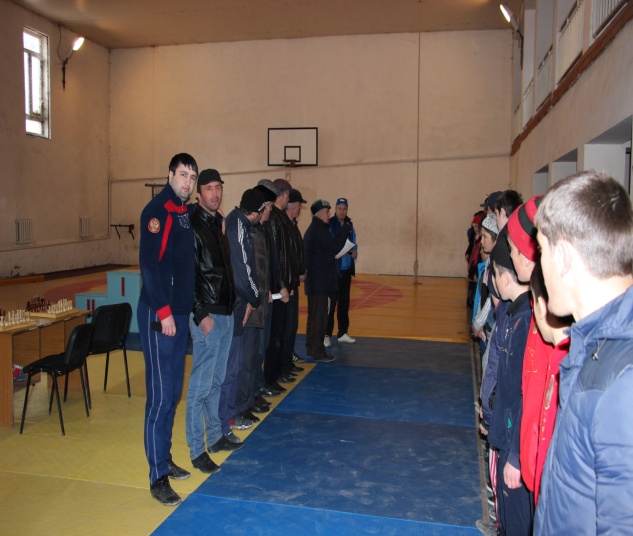 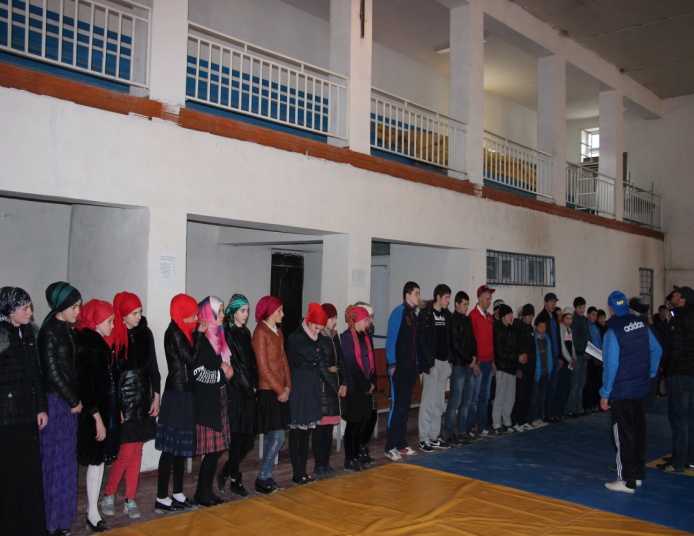 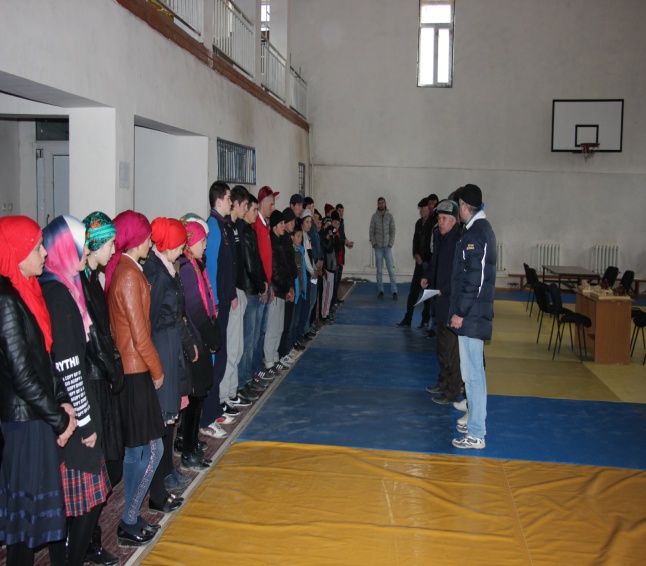 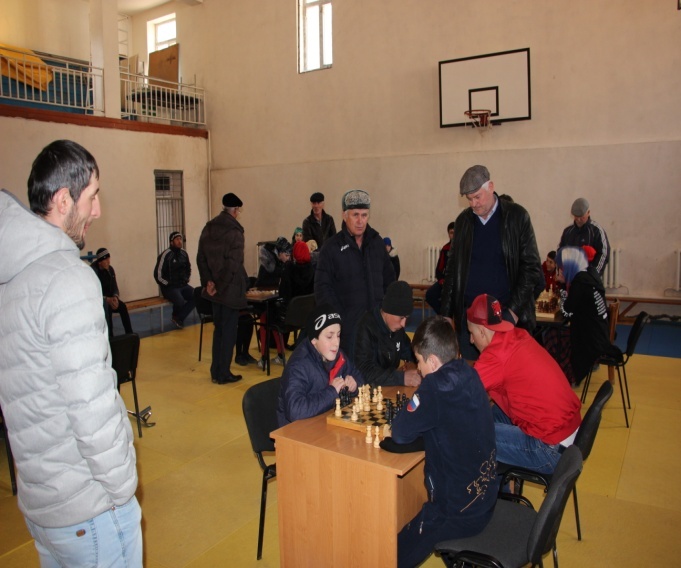 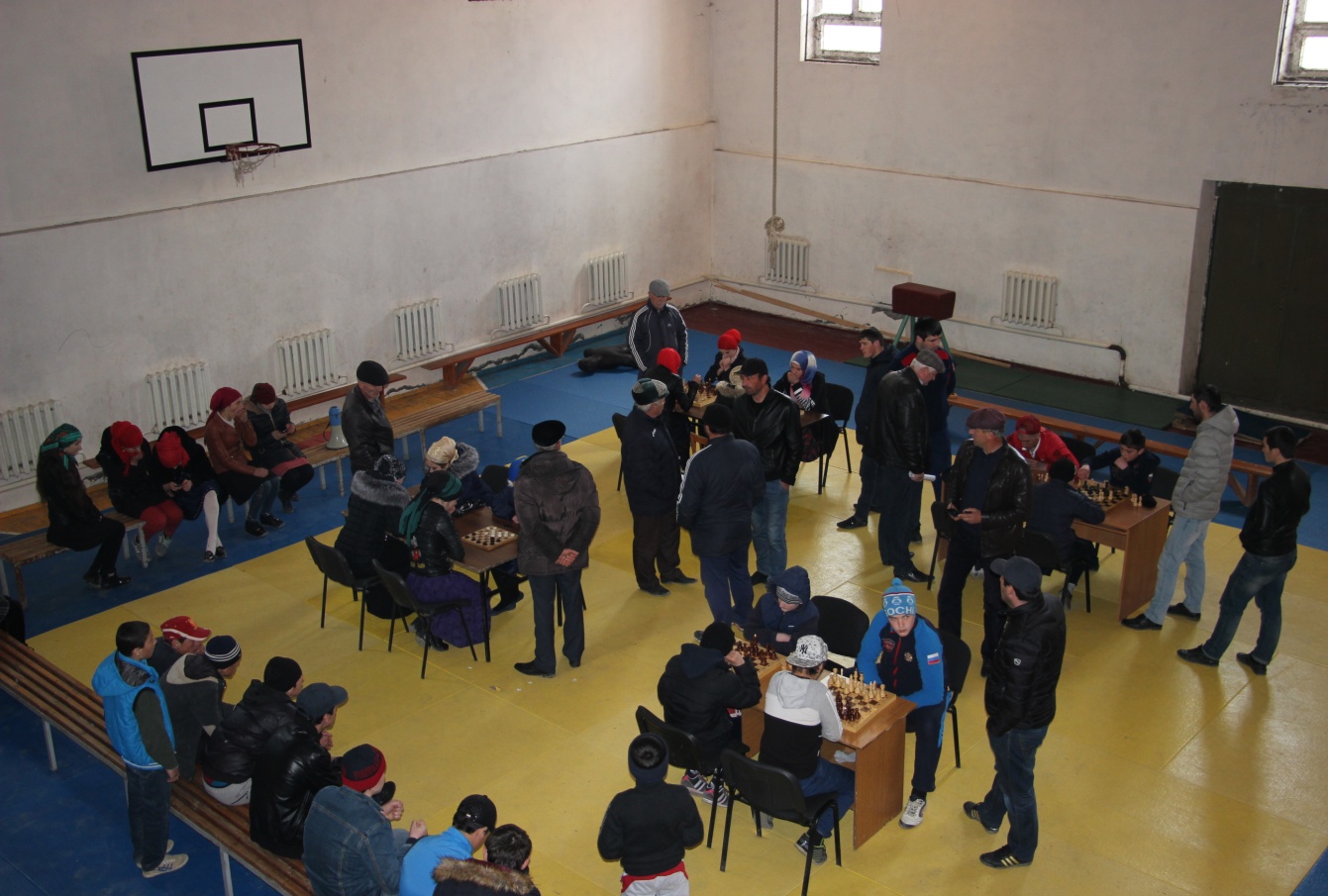 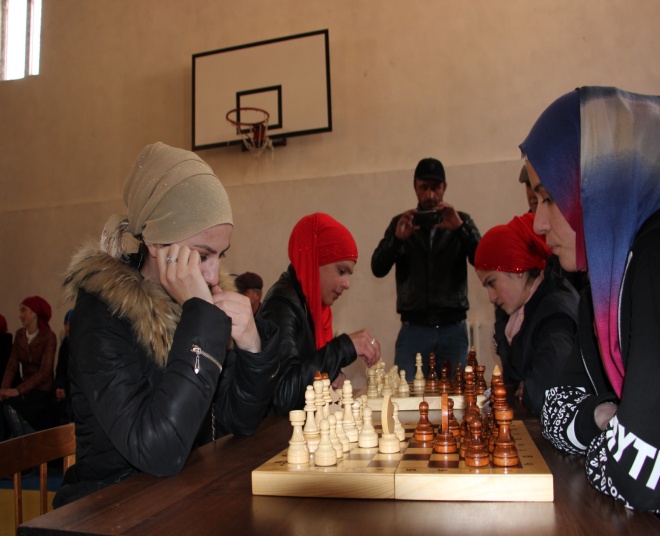 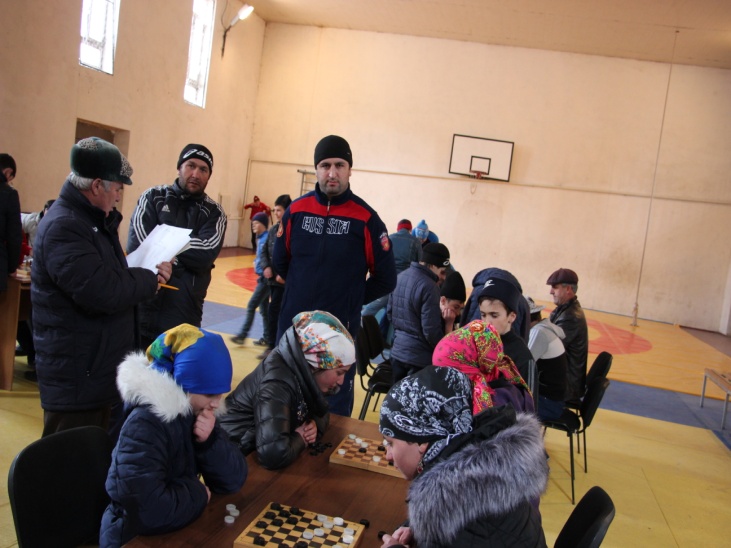 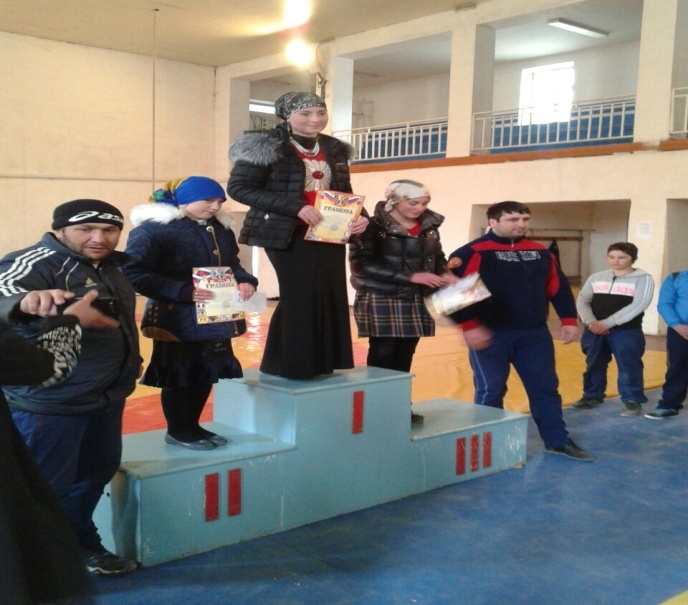 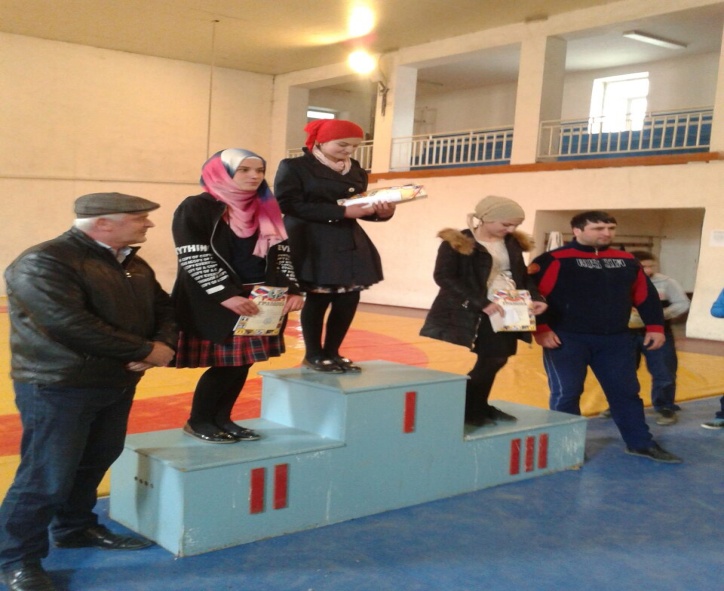 Первенство района среди школьников – ноябрь 2016 г.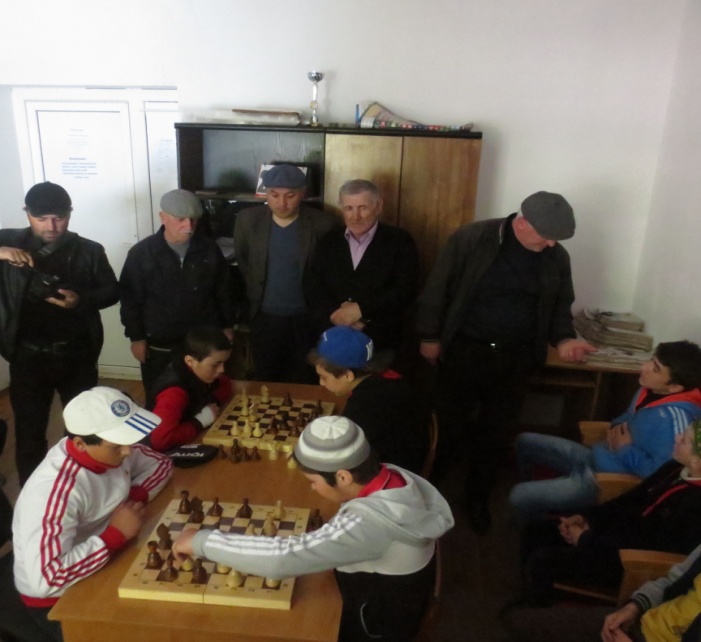 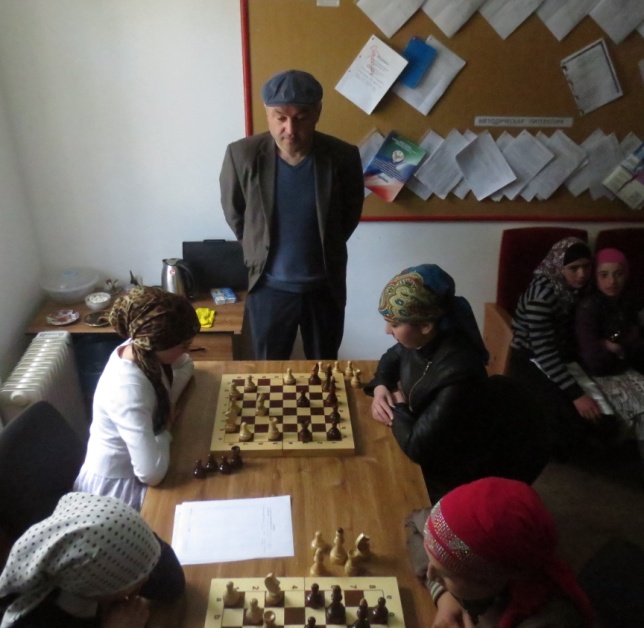 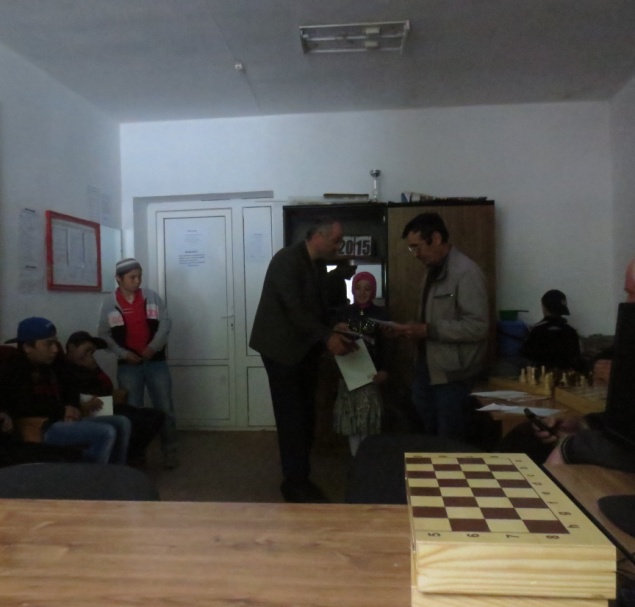 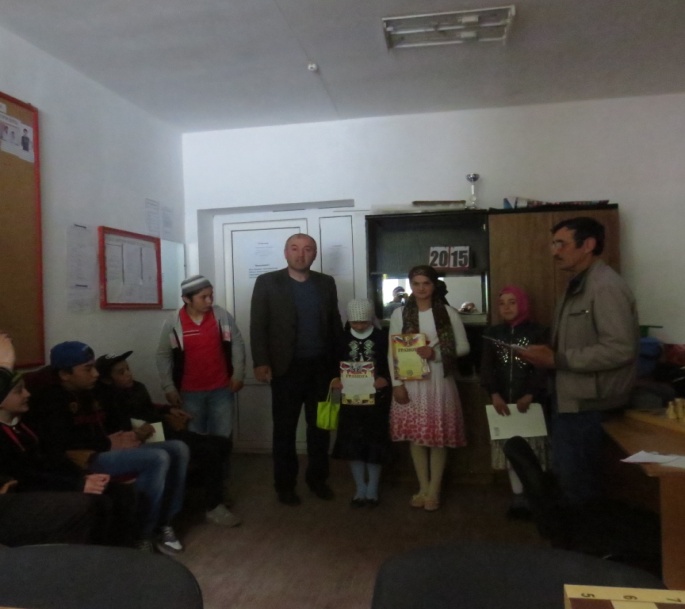 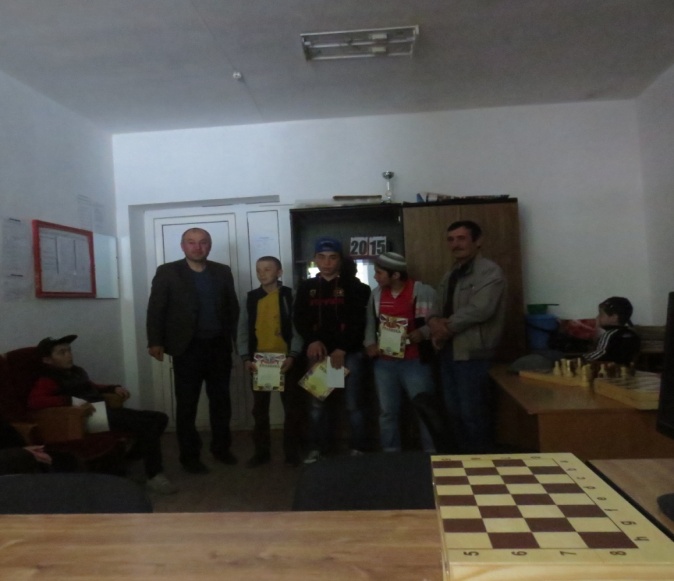 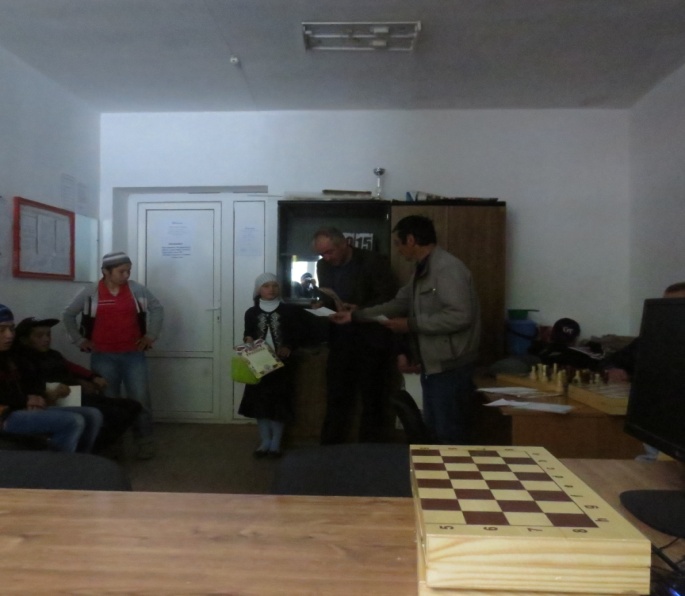 